9 May 2023Updated information for Leaders of community groups, charities and volunteering organisationsROYAL NORFOLK SHOW COMMUNITY CHAMPIONS TRIBUTE – INVITATION TO TAKE PARTAs an acknowledgement of the Coronation of Their Majesties The King and Queen, and their commitment to supporting community cohesion and volunteering, a tribute to community champions will take place at the Royal Norfolk Show on Wednesday 28 June 2023. The tribute, organised in partnership between the Norfolk Lieutenancy and the Royal Norfolk Agricultural Association, seeks to gather nominated community champions from a range of community-based organisations, charities, volunteering groups and recipients of already established local award schemes. The tribute will involve the assembled community champions taking part in a massed gathering in the Show’s Grand Ring where they will be addressed by HM Lord Lieutenant of Norfolk, The Lady Dannatt MBE. The aim of the tribute is to say thank you to those who do so much for our communities and good causes and to acknowledge their work in a high-profile setting. Nominated community champions will also receive a complimentary ticket to the Royal Norfolk Show for Wednesday 28 June 2023.As the leader of a Norfolk-based community group, charity, or volunteering organisation I am writing to ask you to nominate two deserving individuals to represent your organisation by taking part in the Community Champions Tribute. If your organisation has multiple locations/branches/detachments please do make further nominations as appropriate. Nominated individuals should contribute to your organisation in a voluntary capacity rather than as paid employees. So that we can assess demand to take part in this event I would be most grateful if you could complete the form provided below and return to Ms Helen Bibby email helen.bibby@outlook.com by Wednesday 31 May 2023.With best wishes,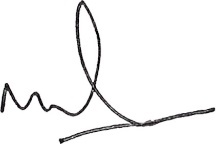 Mark Nicholas MBE DLManaging DirectorRoyal Norfolk Agricultural AssociationCommunity Champions Tribute Nomination FormYou may nominate up to two volunteer individuals (per location/branch/detachment) to take part in the Community Champions Tribute taking place in the Grand Ring at the Royal Norfolk Show at 1915 hours on Wednesday 28 June 2023. Following receipt of your nominations further details regarding access to the Show and administrative details including timings will be provided. It is essential that email addresses for your nominations are provided.Nomination forms must be received by Wednesday 31 May 2023. Please send your completed nomination form to Helen Bibby by email helen.bibby@outlook.com Organisation uniforms, flags and banners may be brought into the Grand Ring by your representatives. Further details will be provided to the organisation staff member and the nominees after 31 May 2023.Organisation detailsOrganisation detailsName of organisationName of staff member responsibleEmail address of staff memberMobile phone number of staff memberFirst Nominee’s detailsFirst Nominee’s detailsNominee’s name:Nominee’s role in organisationNominee’s email addressNominee’s mobile phone numberDisability requirementsSecond Nominee’s detailsSecond Nominee’s detailsNominee’s name:Nominee’s role in organisationNominee’s email addressNominee’s mobile phone numberDisability requirements